В соответствии со статьей 79 Бюджетного кодекса Российской Федерации, Уставом муниципального образования Соль-Илецкий городской округ, постановляю:1.Внести изменение в постановление администрации Соль-Илецкого городского округа от 05.09.2016 № 2678-п «Об утверждении порядка принятия решений о подготовке и реализации бюджетных инвестиций в объекты муниципальной собственности муниципального образования Соль-Илецкий городской округ Оренбургской области»:1.1.Пункт 1 Приложения к постановлению изложить в новой редакции: «1. Порядок принятия решений о подготовке и реализации бюджетных инвестиций в объекты муниципальной собственности муниципального образования Соль-Илецкий городской округ Оренбургской области (далее - решение) устанавливает условия принятия решений о подготовке и реализации бюджетных инвестиций за счет средств  бюджета муниципального образования Соль-Илецкий городской округ в объекты капитального строительства муниципальной собственности муниципального образования Соль-Илецкий городской округ и (или) на приобретение объектов недвижимого имущества в муниципальную собственность муниципального образования Соль-Илецкий городской округ в форме капитальных вложений в основные средства, находящиеся (которые будут находиться) в муниципальной собственности муниципального образования Соль-Илецкий городской округ Оренбургской области.».          2. Контроль за исполнением настоящего постановления возложить на заместителя главы администрации муниципального образования Соль-Илецкий городской округ по экономике, бюджетным отношениям и инвестиционной политике Ю.В. Подковырову.3.Постановление вступает в силу после его официального опубликования (обнародования). Глава муниципального образования Соль-Илецкий городской округ                                                       А.А. КузьминВерноВедущий специалисторганизационного отдела                                                              Е.В. ТелушкинаРазослано: в прокуратуру Соль-Илецкого района, финансовое управление, отдел образования, отдел культуры, комитет экономического анализа и прогнозирования, отдел строительства, транспорта, ЖКХ, дорожного хозяйства, газификации и связи,  отдел архитектуры и градостроительства, комитет по управлению имуществом, земельными ресурсами и экологии.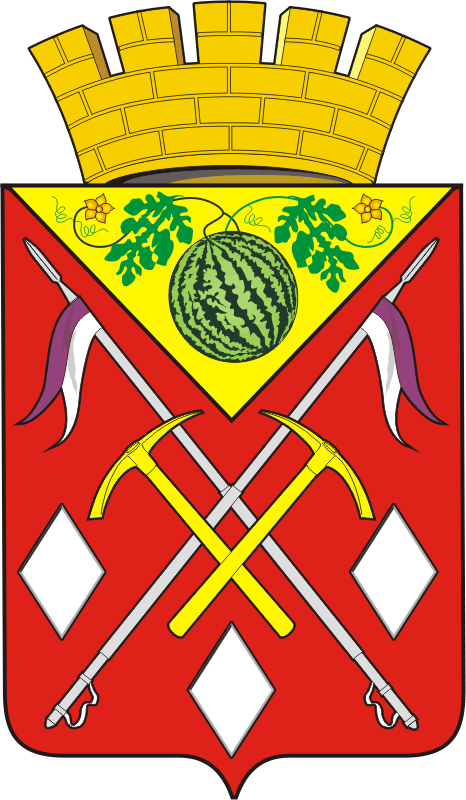 АДМИНИСТРАЦИЯМУНИЦИПАЛЬНОГО ОБРАЗОВАНИЯСОЛЬ-ИЛЕЦКИЙГОРОДСКОЙ ОКРУГОРЕНБУРГСКОЙ ОБЛАСТИПОСТАНОВЛЕНИЕ 05.09.2019  № 1835-пО внесении изменений в постановление администрации Соль-Илецкого городского округа от 05.09.2016 № 2678-п «Об утверждении порядка принятия решений о подготовке и реализации бюджетных инвестиций в объекты муниципальной собственности муниципального образования Соль-Илецкий городской округ Оренбургской области»О внесении изменений в постановление администрации Соль-Илецкого городского округа от 05.09.2016 № 2678-п «Об утверждении порядка принятия решений о подготовке и реализации бюджетных инвестиций в объекты муниципальной собственности муниципального образования Соль-Илецкий городской округ Оренбургской области»